SIMPLE PAST (ΑΠΛΟΣ ΑΟΡΙΣΤΟΣ)ΕισαγωγήΟ απλός αόριστος χρησιμοποιείται για να μιλήσουμε για:πράξεις που ολοκληρώθηκαν στο παρελθόνσυνήθειες στο παρελθόνγεγονότα του παρελθόντος
Μπορούμε να πούμε πότε ή για πόσο συνέβησαν αυτές οι πράξεις.
Παραδείγματα:I visited London last week.He  played football when he was young.Mary lived in Paris for six months.Μέρος 1  Απλός Αόριστος ΚατάφασηΤα ομαλά ρήματα στον απλό αόριστο παίρνουν "-ed".
Για παράδειγμα: Μπορείτε να γράψετε τις απαντήσεις σας επάνω σε αυτή την σελίδα ή στο τετράδιο σας. Θα σας στείλω τις σωστές απαντήσεις στο επόμενο μάθημα. Ελπίζω ότι  σύντομα θα μπορέσουμε να οργανώσουμε την δουλεια μας καλύτερα!  1.  Βάλτε τα ρήματα στην ΚατάφασηΑρχή φόρμαςMy mother   pastitsio yesterday. (cook)
 We  in my grandparents’ house last week. (stay)
 Bob   the door. (open)
 I    to Madrid last year . (move)
 Τέλος φόρμαςΜέρος 2  Απλός Αόριστος  ΆρνησηΓια να φτιάξουμε μια αρνητική πρόταση χρησιμοποιούμε
"didn't (did not)" + το απαρέμφατο του κυρίως ρήματος (χωρίς "to")

Για παράδειγμα:2. Βάλτε τα ρήματα στην ΆρνησηΑρχή φόρμαςSarah  her homework yesterday. (finish)
 We  soup for dinner last night. (have)
 They  their grandparents. (visit)
 I  help with the project. (need)
 Τέλος φόρμαςΜέρος 3  Απλός Αόριστος  ΕρώτησηΓια να φτιάξουμε μια ερώτηση χρησιμοποιούμε
"did" + το απαρέμφατο του κυρίως ρήματος (χωρίς "to")

Θυμήσου να βάλεις το "did" μπροστά από το υποκείμενο: "Did you", "Did he"
3.   Βάλτε τα ρήματα στην Ερώτηση.Αρχή φόρμας you  the quiz? (complete)
  he  you? (phone)
  they  your friends? (meet)
  the film  late? (finish)
 Η εκπαιδευτικός της Αγγλικής ΓλώσσαςΚαμπέρη Αικατερίνη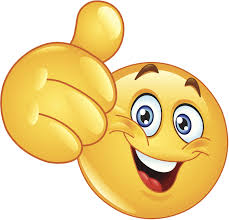 Τέλος φόρμαςI
You
He / She / It
We
Theywalked to the office.I
You
He / She / It
We
Theyplayed tennis.I
You
He / She / It
We
Theylaughed.I
You
He / She / It
We
Theywashed the car.I
You
He / She / It
We
Theyworked all day.I
You
He / She / It
We
Theydidn'tbuy any new shoes.I
You
He / She / It
We
Theydidn'tgo to work yesterday.I
You
He / She / It
We
Theydidn'tplay badminton last night.Did you go to the the party?Yes, I did. / No, I didn't (did not).Did he visit his parents yesterday?Yes, he did. / No, he didn't (did not).Did they buy a new house?Yes, they did. / No, they didn't (did not).